_________________________________________________________	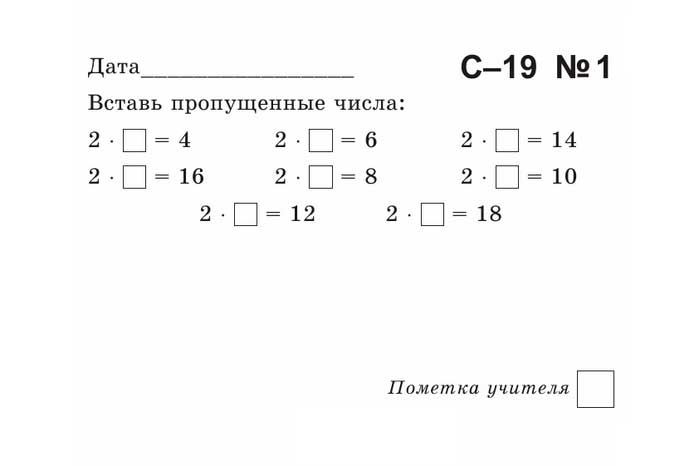 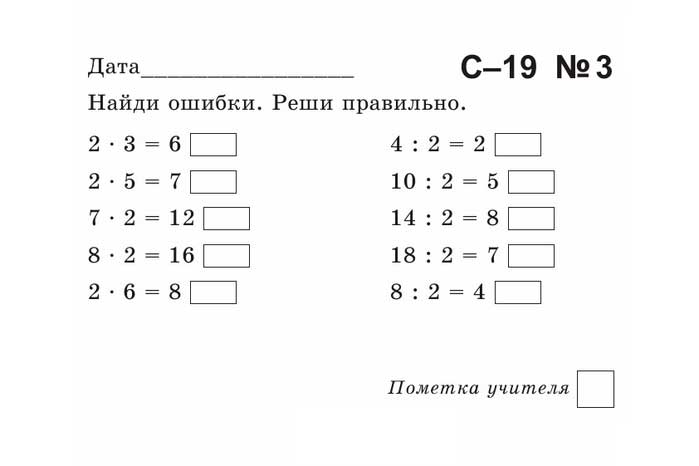 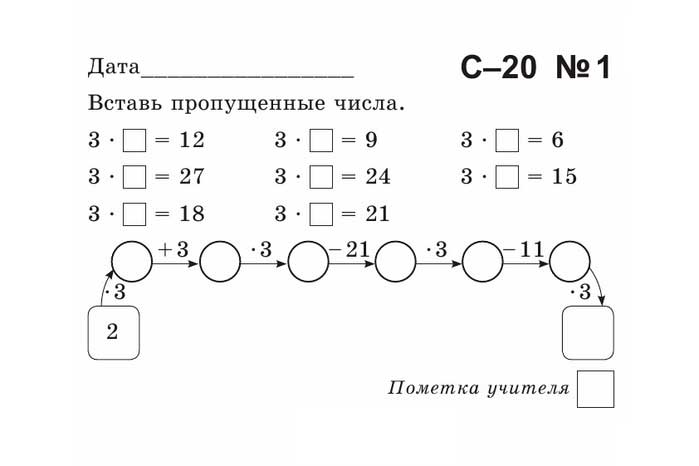 _________________________________________________________